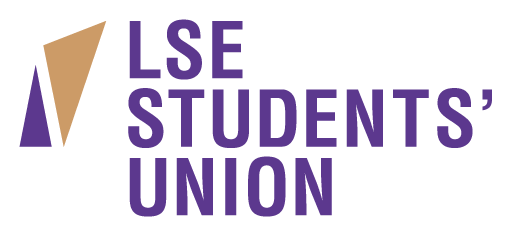 Annual Fund Communications Assistant JOB DESCRIPTION:Accountable to: Student Opportunities CoordinatorHours: 4 hours per week (zero hours contract)* during term 1 and 2 with the option of further hours in term 3Pay: £9.40 per hour (London Living Wage)Location: You will be based in the London School of Economics and Political Science Students' Union, Saw Swee Hock Student Centre, 1 Sheffield Street, London WC2A 2APJob purpose: To support the LSESU Student Opportunities Coordinator to administer and report on the LSE Annual Fund: Student Projects Fund.Key Responsibilities: Dealing with Annual Fund basic admin, paperwork, printing, answering email enquiries etc.Compiling a booklet of Annual Fund bids for the SU and School Updating basic details on the LSESU websiteCarrying out monitoring and tracking for the Annual Fund for reports Creating content for the LSESU website and blogBroadcasting via social media channels (Facebook, Twitter, Instagram)Writing copy to go to print mediaTaking photographs and shooting films  Various other ad hoc tasks to support the teamPerson Specification:Friendly and helpful mannerProficient in Microsoft Office Good organisational skills and attention to detailEnjoys working with studentsExperience with photography and/or strong writing skillsExperience of collating content for online platforms Strong interpersonal skills*Zero hour contracts ensure flexible working time for students, and if you are successful, you will be guaranteed shifts during term time.